Learning and Teaching Policy Introduction Every child deserves the best possible start in life and quality support that enables them to fulfil their potential. Children develop quickly in the early years and a child’s experiences between birth and age five have a major impact on their future life chances. A secure, safe and happy childhood is important in its own right. Good parenting and high quality early learning together provide the foundation children need to make the most of their abilities and talents as they grow up. Ref: Statutory Framework for the Early Years Foundation Stage www.education.gov.uk/publications Section 40(2)(a) of the Childcare Act 2006 stipulates that Early Years providers must secure that their provision meets the learning and development requirements as specified in the EYFS (Learning and Development Requirements) Order 2007 (S.I. 2007/1772) (amended 2014). Ref: 2016 Early Years Foundation Stage: Assessment & Reporting Arrangements (ARA) www.gov.uk/guidance Rights Respecting School: This policy is in accordance with the 1989 United Nations Convention on the Rights of the Child (UNCRC):Article 1 - Everyone under the age of 18 has all the rights in the convention.  Article 3 - The best interests of the child must be a top priority in all things that affect  children.  Article 4 - Governments must do all they can to make sure every child can enjoy their  rights.  Article 12 - Every child has the right to have a say in all matters affecting them, and to  have their views taken seriously.  Article 13 - Every child must be free to say what they think and to seek and receive all  kinds of information, as long as it is within the law.  Article 15 - Every child has the right to meet with other children and to join groups and organisations, as long as this does not stop other people from enjoying their rights.  Article 17 - Every child has the right to reliable information from the media. This should  be information that children can understand.  Article 28 - Every child has the right to an education. Primary education must be free.  Discipline in schools must respect children’s dignity.Article 29 - Education must develop every child’s personality, talents and abilities to the full. It must encourage the child’s respect for human rights, as well as respect for their parents, their own and other cultures, and the environment.  Article 31 - Every child has the right to relax, play and take part in a wide range of cultural and artistic activities.Our Aims  Shenley Fields Nursery School aims to:  Ensure that child-centred provision supports the learning and development of every child.  Maintain and develop a safe and inspiring learning environment indoors and out.  Develop and maintain quality teaching and learning through our reflective practice.  Scaffold a learning community where we work in partnership with all stakeholders;  governors, staff, children, parents, local schools and services to challenge our thinking, realise our dreams and achieve success. ObjectivesThese will be achieved through the following objectives:   Recognising and valuing children as competent, capable learners so that they develop confidence, independence and high self-esteem.  Offering children a wide range of learning experiences which acknowledge the diversity of learning styles, so that they have the opportunity to realise and expand their personal potential.  Motivating and inspiring children to plan and initiate their own learning, as well as participating in activities planned by adults.  Valuing and nurturing children's curiosity, creativity and desire to make sense of the world, giving time for their thoughts, ideas, conversations, feelings and appreciation of their efforts and achievements.  Following the Statutory Guidance of the EYFS and the Birmingham Safeguarding Children Board (BSCB).   Providing a well-planned, aesthetic, motivating and versatile learning environment that supports children as active learners; provoking their interest and inquiry and linking indoors with outdoors.   Encouraging an understanding of the importance of working together as a mutually supportive, unified staff team, to develop reflective practice.  Providing time and space to reflect as a staff team on children’s learning; using observations and documentation to assess, target and plan for future development.   Training students from a variety of educational establishments to form an understanding of early years practice and complete the appropriate course to the best of their abilities.  Valuing and nurturing each child as an individual person and creating trusting relationships where learning can take place.  Developing strong, reciprocal and mutually trusting relationships between child, family, school and the community including other public services.  Supporting the children in making the transition to the next phase of their education with enthusiasm and confidence following a happy and fulfilling experience in Nursery.Work In Practice The Unique Child: Our Reflective PracticeThrough our continuous professional development we are developing our reflective practice to meet the needs of children’s development within the cohort. We make time to meet as different groups and as a whole staff team. Discussions are used to inform planning.Individual NeedsWe acknowledge that specific actions may need to take place to ensure that children who have SEND are provided for intrinsically. We aim to provide access to: activities, the physical environment, both inside and out, resources, including displays and visits outside of school.  The range of resources will aim to respond to the learning needs of all children and reflect the society in which we live. These may include specialist materials, such as those accessed through sight, touch, sound and smell. Through this provision we aim to promote positive images to prepare our children.Positive RelationshipsWe believe that parents/ carers are a child’s first educator and have a vast amount of knowledge about their development. We encourage parents/ carers to share their thoughts and any concerns regarding their child’s learning and development. They have daily contact with their child’s Key Person to discuss any issues or concerns. We appreciate the time parents/ carers give to participate in their child’s learning through contributing to their Learning Journeys, participating in workshops/ stay and play sessions, attending parent consultations and supporting their child on school visits.  Key Person System: Each child and family has at least one  named key practitioner (part-time staffing and/ or a child’s attendance at before/after school or holiday provision can create the need for more than one). This offers the opportunity for a special relationship to develop. The key person builds a close relationship by acting as a companion for the child and being mindful to the needs of the child during each day. Sharing information and creating opportunities to talk during the day builds trust and partnership. The Key Person acts as a champion for the child and parent/ carer. Transitions: Each child and family is unique. We work together with families to support the settling process. When parents feel comfortable in the setting, it helps their children to settle. Each child’s transition to and from school is unique, according to them and their needs.  Parent Volunteers: Parents and carers are invited into school to observe practitioners working alongside the children and to support children’s play.3. Our Enabling EnvironmentsWe provide high quality enabling environments for early learning and care. There are a range of different part-time and full-time groups for children aged 0-5 years old, based on criteria and entitlement. We aim to provide stimulating environments where children will want to respond and express themselves. A range of teaching and learning approaches will be used to support children’s different learning styles to acknowledge their background, the pace they work, their stamina, concentration and emotional well-being.The importance of play will be considered an essential approach to learning and teaching, focusing on the process rather than the outcome. We believe that understanding and concentrating on the process of learning will automatically produce an outcome, with the added bonus of sustained learning.  The learning environment is zoned into different areas and children can choose freely between these areas, both indoors and outdoors. Resources are available to the children and are easily accessible to support their independent play and interests.Learning and DevelopmentWe believe that children learn by exploring, investigating, discovering, creating, practicing, rehearsing, repeating, revising and consolidating their developing knowledge, skills, understanding and attitudes through playful learning. Children develop confidence, a ‘can do’ attitude from having time and freedom to choose who to be with, where to go and what to do. We also provide planned opportunities for group learning in daily group time. Learning together through...  I 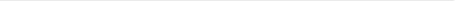 Citizenship  Caring for each other  Knowing their rights (UNICEF Rights Respecting School Award)  Stories  Sense of belonging to a group  Talking  Caring for living creatures and plants  Planning  Sharing news  Reflection  Caring for the learning spaces  Having a voice  Building relationships  Activities for the Specific Areas of the EYFS are often introduced at group time- number, shape space and measure, reading and writing.  Children are encouraged to use skills and knowledge throughout this play.We Create Rhythm in the Nursery through Daily Routine by: the greeting of children by their key person  a group time session on entry to meet and plan learning  providing child initiated play indoors and outdoors  a group time at the end of each sessionRhythm through the extended day is nurtured and developed via a sense of ‘togetherness’. Typically this is developed through eating toast together, at snack and lunchtime, followed by child-initiated play.  Undertaking personal care routines also allows learning and development time for key person and child during nappy changing, changing clothes, washing, eating, quiet/ resting times. Experiencing the seasons is a never ending fascination for us all. Free access to the outdoors for extended periods of time allows us to connect with nature and its life cycle. Prime AreasCommunication and Language Development involves giving children opportunities to experience a rich language environment; to develop their confidence and skills in expressing themselves; and to speak and listen in a range of situations. Physical Development involves providing opportunities for young children to be active and interactive; and to develop their co-ordination, control, and movement. Children are helped to understand the importance of physical activity, and to make healthy choices in relation to food. Personal, Social and Emotional Development involves helping children to develop a positive sense of themselves, and others; to form positive relationships and develop respect for others; to develop social skills and learn how to manage their feelings; to understand appropriate behaviour in groups; and to have confidence in their own abilities. Specific AreasLiteracy development involves encouraging children to link sounds and letters and to begin to read and write. Children must be given access to a wide range of reading materials (books, poems, and other written materials) to ignite their interest. Mathematics involves providing children with opportunities to develop and improve their skills in counting, understanding and using numbers, calculating simple addition and subtraction problems; and to describe shapes, spaces, and measures. Understanding the World involves guiding children to make sense of their physical world and their community through opportunities to explore, observe and find out about people, places, technology and the environment. Expressive Arts and Design involves enabling children to explore and play with a wide range of media and materials, as well as providing opportunities and encouragement for sharing their thoughts, ideas and feelings through a variety of activities in art, music, movement, dance, role play, and design and technology. Characteristics of Effective LearningThe Characteristics of Effective Learning and the Prime and Specific Areas of Learning and Development are all interconnected: • Playing and Exploring- children investigate and experience things, and ‘have a go’ • Active Learning- children concentrate and keep on trying if they encounter difficulties, and enjoy achievements; and achieve what they set out to do.• Creating and Thinking Critically- children have and develop their own ideas, make links between these ideas, and develop strategies for doing things Providing Challenge The Characteristics of Effective Learning explains that practitioners should support children to take new risks and explore, encourage children to try new activities and to judge risk for themselves...always respect children’s efforts and ideas, so they feel safe to take a risk with a new idea. We provide open-ended resources and experiences that encourage children to explore, investigate, think, ask and answer questions. Risk Taking Risk taking in children’s play helps children to: Test their physical limits  Develop their perceptual-motor capacity  Learn to avoid and adjust to dangerous environments and activities  Eliminating risk leads to a child’s inability to assess danger for themselves.  We offer opportunities for risk, challenge and adventure (such as climbing trees, using real tools, cooking opportunities) which have been suitably risk-benefit assessed and considered as purposeful.The Importance of Home LanguagesSome of our children start nursery speaking languages other than English and are at an early stage of acquiring English. We know that bilingualism is an asset and the first language has a continuing and significant role in identity, learning and the acquisition of additional languages.Supporting continued development of first language and promoting the use of first language for learning enables children to access learning opportunities within the EYFS and beyond through their full language repertoire. The skills, knowledge and understanding of children learning English as an Additional Language (EAL) are often underestimated. Cognitive challenge can be and should be kept appropriately high through the provision of linguistic and contextual support. Language acquisition goes hand in hand with cognitive and academic development, with an inclusive curriculum as the context.  Personality plays a great part in language development. Some children go through an extended period of silence when entering an unfamiliar language environment; others may continue to speak the language they know best, regardless of who can understand them. Each child must be carefully observed so that, when their situation begins to change, parents and practitioners can support their next steps.Like all children, those learning EAL thrive and learn best where practice is excellent; key factors include the inclusive attitude and ethos set by leaders and managers and required of all practitioners in the setting, an understanding that bilingualism is an asset, genuinely reflective practice and an adherence to the belief that every child matters. 5. Capturing Thinking, Learning and Development Observation - Planning - Assessment Cycle We capture children’s learning through photographs and annotations, identifying the learning and teaching taking place and recording this using an online journal called ‘Tapestry’. This is shared with parents/ carers each term and they are encouraged to contribute to their child’s Learning Journey, adding photographs and explanations of fun experiences outside of nursery. By sharing observations of children’s interests, we plan a number of ways to respond to the children. Possible Lines Of Development (PLODS) may include: Setting up a provocation  Further observation  Discussion with children  Verbalising possible questions  Planning a further activity  Exploring the same idea using a variety of media   Researching a particular areas of interest  We plan for and assess children’s learning ‘in the moment’, exploring these Possible Lines of Development. We review their learning in relation to the EYFS Developmental Matters bands each term to track their achievement and progress, using an online tool called ‘Target Tracker’.ResponsibilitiesGovernors  Governors monitor children’s progress through the termly analysis of data produced by the Head of School. Specific learning priorities identified in School Improvement Planning (SIP) are monitored and regularly reported to governors.  Governors visit the school to observe work in practice, the learning environment and focused learning priorities. Executive Head Teacher and/ or Head of School Ensures the provision meets the learning and development needs of the cohort and  follows the Statutory Framework for the Early Years Foundation Stage.  Involves external agencies to support in the assessment of the quality of Learning and  Teaching e.g. Quality Mark, ECERS and Peer to Peer support.  Uses Performance Management/ Appraisal targets to challenge teaching and learning opportunities.  Provides professional development opportunities to support Learning and Teaching.   Monitors Learning and Teaching practice through scrutinising children’s progress records, observations of learning and teaching through learning walks and peer observation.   Provides opportunities for parents to support their children’s learning, including provision of their child’s progress and an opportunity to discuss this with the school.Teachers  Take responsibility for learning environments, both indoors and out to ensure activities and resources meet the needs of the learners.  Create opportunities which link to all areas of learning and development and evaluate the impact.  Support Teaching Assistants to reflect on and assess children’s learning.  Meet with parents to discuss children’s progress and provide end of year reports.  Take responsibility for the learning and development of the provisions through recording assessments each term, moderating these across the setting.  Take responsibility for a key group’s records.  Differentiate activities to suit the needs of the learners.  Observe and document children’s learning.Teaching Assistants / Nursery OfficersSupport the class teacher/ senior leader in the planning and development of the learning environment.  Support teachers in learning walks and peer observations to develop a culture of reflective practice.  Support teachers in the reflection and preparation of activities.   Reflect with other practitioners to highlight learning and plan for development.  Meet with parents of their key group to discuss the children’s progress. Take responsibility for a key group of children and their records.  Observe and document children’s learning.   Assess children’s learning using on-going observations and documentation.   Take responsibility for a particular activity or area of learning linked to the EYFS and  ensure resources are appropriate and well maintained.Parents/ Carers Attend workshops where possible.  Consult with practitioners about the learning and	development of their child.  Contribute to their child’s Learning Journey.  Children  Make choices within their play.Think critically about what they see and do.Concentrate and keep on trying.Are willing to have a go at activities.Have fun learning! At Shenley Fields we pride ourselves in preparing children for life in modern Britain, with a sound knowledge of British values and how they can become valuable and outstanding citizens.https://www.birmingham.gov.uk/downloads/download/452/birmingham_curriculum_statement
Date Policy Adopted: 7.11.2018Date for next renewal: Summer Term 2020 Signed: _________________      Sue Sidaway                                                                               Chair of Governing Board Signed: _________________     David Aldworth                                                                               Executive Head Teacher 